Отчёто проведении мероприятий направленных  на усиление профилактической работы по борьбе с  коррупцией   в муниципальном бюджетном дошкольном образовательном учреждении «Детский сад с. Башлыкент» за 2019-2020 г. С целью профилактики  коррупционных правонарушений в ДОУ в отчётный период проведены следующие мероприятия:- Составлен и утверждён план мероприятий по противодействию коррупции в МБДОУ  «Детский сад с. Башлыкент» на 2020 г.;- На официальном сайте размещена информация нормативных правовых актов детского сада, сайт ведется в соответствии с приказом министерства  образования и науки РФ  №785 от2.05.2014 г., в соответствии со ст. 29 ФЗ№ 273 «Об образовании в Российской Федерации» ;- проведён анонимный опрос родителей воспитанников ДОУ с целью определения степени их удовлетворённости ДОУ и качеством предоставляемых образовательныхуслуг (октябрь  2020 г.);-  Проведены групповые родительские собрания, на которых родителям (законным представителям) были даны разъяснения по политике ДОУ по борьбе с коррупцией в сфере образования, даны телефоны организаций, где можно получить квалифицированный ответ на вопрос, ознакомлены с;        Положением о порядке предотвращения и  (или) урегулирования конфликта  интересов в МБДОУ «Детский сад с. Башлыкент»         Порядком уведомления работодателя о возникшем конфликте интересовчленам родительских комитетов выданы памятки  (в виде буклетов ) «По противодействию коррупции в ДОУ».- На собрании в связи с Международным днём борьбы с коррупцией (9 декабря 2019г.)  и в целях активизации действий по борьбе с коррупцией , заведующим ДОУ проведена информационная беседа  Педагогам даны разъяснения и предупреждения  о недопустимости сбора денежных средств на нужды  группы и  принятие подарков в преддверии праздников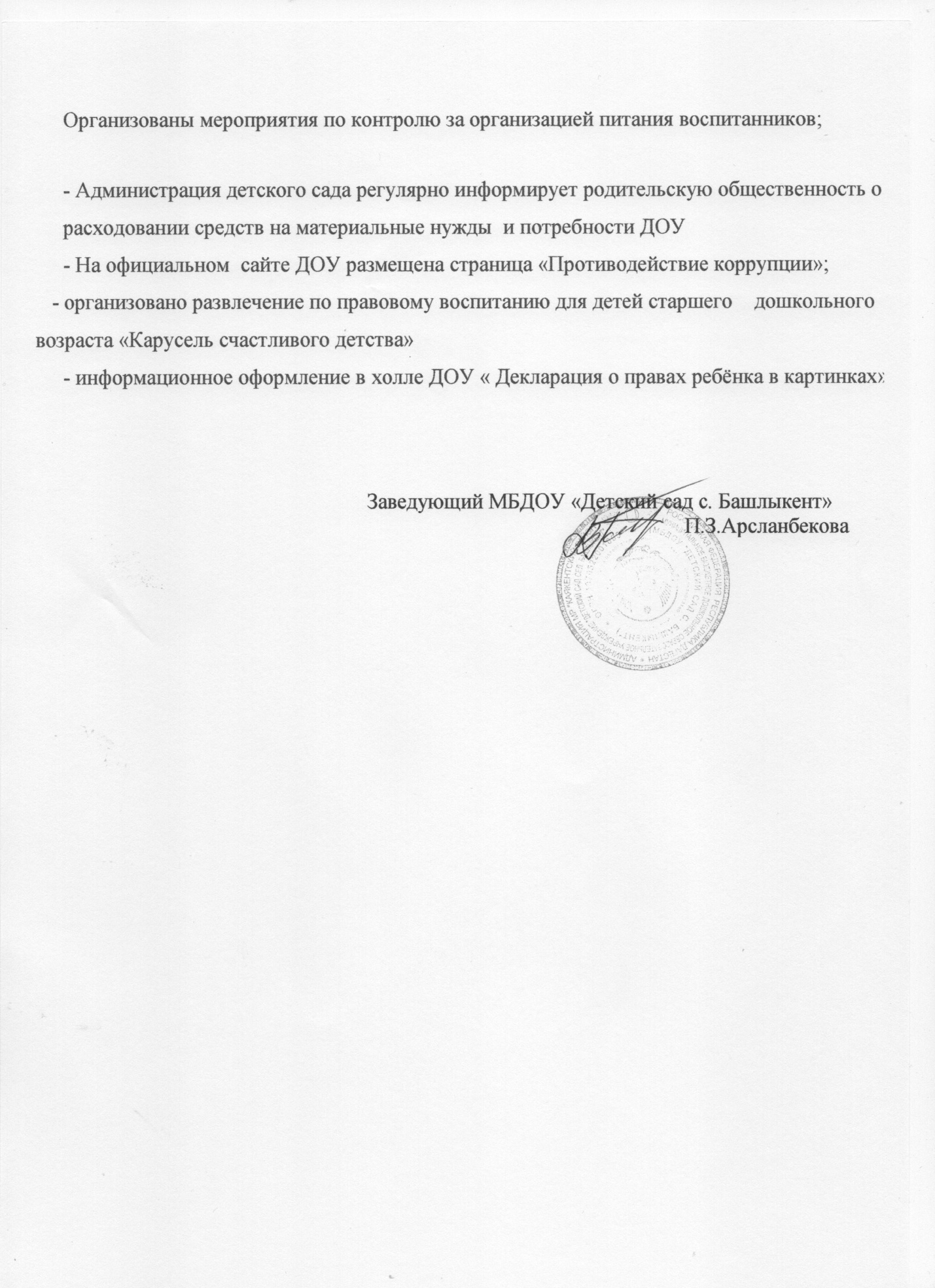 